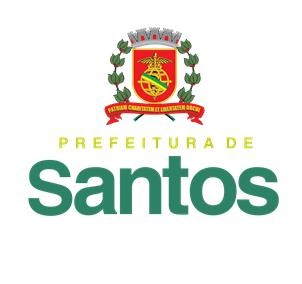 MUNICÍPIO DE SANTOS - SPMUNICÍPIO DE SANTOS - SPMUNICÍPIO DE SANTOS - SPMUNICÍPIO DE SANTOS - SPMUNICÍPIO DE SANTOS - SPMUNICÍPIO DE SANTOS - SPMUNICÍPIO DE SANTOS - SPMUNICÍPIO DE SANTOS - SPMUNICÍPIO DE SANTOS - SPMUNICÍPIO DE SANTOS - SPMUNICÍPIO DE SANTOS - SPMUNICÍPIO DE SANTOS - SPMUNICÍPIO DE SANTOS - SPRELATÓRIO RESUMIDO DA EXECUÇÃO ORÇAMENTÁRIARELATÓRIO RESUMIDO DA EXECUÇÃO ORÇAMENTÁRIARELATÓRIO RESUMIDO DA EXECUÇÃO ORÇAMENTÁRIARELATÓRIO RESUMIDO DA EXECUÇÃO ORÇAMENTÁRIARELATÓRIO RESUMIDO DA EXECUÇÃO ORÇAMENTÁRIARELATÓRIO RESUMIDO DA EXECUÇÃO ORÇAMENTÁRIARELATÓRIO RESUMIDO DA EXECUÇÃO ORÇAMENTÁRIARELATÓRIO RESUMIDO DA EXECUÇÃO ORÇAMENTÁRIARELATÓRIO RESUMIDO DA EXECUÇÃO ORÇAMENTÁRIARELATÓRIO RESUMIDO DA EXECUÇÃO ORÇAMENTÁRIARELATÓRIO RESUMIDO DA EXECUÇÃO ORÇAMENTÁRIARELATÓRIO RESUMIDO DA EXECUÇÃO ORÇAMENTÁRIARELATÓRIO RESUMIDO DA EXECUÇÃO ORÇAMENTÁRIADEMONSTRATIVO DA RECEITA CORRENTE LÍQUIDA - 4º BIMESTRE - 2015DEMONSTRATIVO DA RECEITA CORRENTE LÍQUIDA - 4º BIMESTRE - 2015DEMONSTRATIVO DA RECEITA CORRENTE LÍQUIDA - 4º BIMESTRE - 2015DEMONSTRATIVO DA RECEITA CORRENTE LÍQUIDA - 4º BIMESTRE - 2015DEMONSTRATIVO DA RECEITA CORRENTE LÍQUIDA - 4º BIMESTRE - 2015DEMONSTRATIVO DA RECEITA CORRENTE LÍQUIDA - 4º BIMESTRE - 2015DEMONSTRATIVO DA RECEITA CORRENTE LÍQUIDA - 4º BIMESTRE - 2015DEMONSTRATIVO DA RECEITA CORRENTE LÍQUIDA - 4º BIMESTRE - 2015DEMONSTRATIVO DA RECEITA CORRENTE LÍQUIDA - 4º BIMESTRE - 2015DEMONSTRATIVO DA RECEITA CORRENTE LÍQUIDA - 4º BIMESTRE - 2015DEMONSTRATIVO DA RECEITA CORRENTE LÍQUIDA - 4º BIMESTRE - 2015DEMONSTRATIVO DA RECEITA CORRENTE LÍQUIDA - 4º BIMESTRE - 2015DEMONSTRATIVO DA RECEITA CORRENTE LÍQUIDA - 4º BIMESTRE - 2015ORÇAMENTO FISCAL E DA SEGURIDADE SOCIALORÇAMENTO FISCAL E DA SEGURIDADE SOCIALORÇAMENTO FISCAL E DA SEGURIDADE SOCIALORÇAMENTO FISCAL E DA SEGURIDADE SOCIALORÇAMENTO FISCAL E DA SEGURIDADE SOCIALORÇAMENTO FISCAL E DA SEGURIDADE SOCIALORÇAMENTO FISCAL E DA SEGURIDADE SOCIALORÇAMENTO FISCAL E DA SEGURIDADE SOCIALORÇAMENTO FISCAL E DA SEGURIDADE SOCIALORÇAMENTO FISCAL E DA SEGURIDADE SOCIALORÇAMENTO FISCAL E DA SEGURIDADE SOCIALORÇAMENTO FISCAL E DA SEGURIDADE SOCIALORÇAMENTO FISCAL E DA SEGURIDADE SOCIALPERÍODO :  SETEMBRO / 2014  á AGOSTO/2015PERÍODO :  SETEMBRO / 2014  á AGOSTO/2015PERÍODO :  SETEMBRO / 2014  á AGOSTO/2015PERÍODO :  SETEMBRO / 2014  á AGOSTO/2015PERÍODO :  SETEMBRO / 2014  á AGOSTO/2015PERÍODO :  SETEMBRO / 2014  á AGOSTO/2015PERÍODO :  SETEMBRO / 2014  á AGOSTO/2015PERÍODO :  SETEMBRO / 2014  á AGOSTO/2015PERÍODO :  SETEMBRO / 2014  á AGOSTO/2015PERÍODO :  SETEMBRO / 2014  á AGOSTO/2015PERÍODO :  SETEMBRO / 2014  á AGOSTO/2015PERÍODO :  SETEMBRO / 2014  á AGOSTO/2015PERÍODO :  SETEMBRO / 2014  á AGOSTO/2015CONSOLIDADOCONSOLIDADOCONSOLIDADOCONSOLIDADOCONSOLIDADOCONSOLIDADOCONSOLIDADOCONSOLIDADOCONSOLIDADOCONSOLIDADOCONSOLIDADOCONSOLIDADOCONSOLIDADOESPECIFICACAOSET / 2014OUT / 2014NOV / 2014DEZ / 2014JAN / 2015FEV / 2015MAR / 2015ABR / 2015MAI / 2015JUN / 2015JUL/2015AGO/2015TOTALPREVISÃO ATUALIZADARECEITAS CORRENTES (I)152.958.156,42139.577.287,82150.716.601,38203.162.832,35238.150.525,76154.847.058,85190.975.642,95169.742.351,52159.005.651,63154.019.497,96151.796.524,01147.935.689,062.012.887.819,712.135.728.878,31Receita Tributaria72.447.560,1770.196.324,2573.832.800,8397.517.512,84114.329.626,5769.924.906,3071.353.837,4685.199.884,9672.834.365,0471.382.278,9072.874.898,1371.798.513,79943.692.509,24979.667.323,63IPTU20.900.143,8419.572.100,0020.793.862,6835.047.700,6458.610.588,8324.175.649,7822.768.117,6322.215.081,8822.051.748,7421.996.928,8322.101.473,4721.561.794,56311.795.190,88319.992.845,00ISS36.290.441,0134.859.147,4135.986.014,4836.262.636,3935.753.584,3932.516.052,0831.335.920,7938.156.757,2834.819.753,6334.581.382,8736.388.877,5136.263.181,01423.213.748,85450.019.372,00ITBI5.197.657,205.779.446,535.984.459,668.573.694,304.021.780,664.316.220,146.418.101,296.436.505,914.499.457,065.245.603,284.959.300,764.538.017,9665.970.244,7572.000.000,00IRRF5.059.055,415.372.186,606.196.546,1110.323.514,486.479.103,485.346.968,867.118.774,345.805.321,895.951.393,994.376.219,054.309.171,784.212.621,8370.550.877,8261.370.005,45Outras Receitas Tributarias5.000.262,714.613.443,714.871.917,907.309.967,039.464.569,213.570.015,443.712.923,4112.586.218,005.512.011,625.182.144,875.116.074,615.222.898,4372.162.446,9476.285.101,18Receita de Contribuicoes6.709.028,676.778.562,157.424.183,908.537.104,0710.879.969,387.835.556,998.012.318,458.119.224,808.631.595,737.520.854,8810.692.445,709.673.539,12100.814.383,84103.360.000,00Receita Patrimonial2.509.606,702.777.180,704.571.114,882.673.247,146.905.777,746.703.971,273.644.997,8210.592.782,0713.546.630,663.486.240,504.312.632,892.973.236,2464.697.418,61123.089.599,59Receita de Servicos1.273,911.617,86845,871.372,51460.050,09807,711.470,26924,83-457.859,021.301,841.180,77600,5813.587,2115.000,00Transferencias Correntes66.933.588,6755.177.389,5059.934.884,5366.648.038,47101.529.743,6964.275.585,5586.093.448,4556.496.261,9059.723.752,5066.283.522,9253.951.712,2458.829.342,73795.877.271,15809.634.707,77Cota-Parte do FPM3.651.726,733.451.257,824.568.181,067.347.489,865.574.508,575.690.493,234.144.688,494.473.217,175.500.809,334.786.261,794.192.607,204.145.045,6057.526.286,8569.974.000,00Cota-Parte do ICMS31.516.052,7423.767.209,1026.137.064,1131.612.239,9127.341.504,5420.307.144,9637.154.174,2623.416.322,4926.155.893,6732.041.095,4823.869.775,2425.937.628,80329.256.105,30340.000.000,00Cota-Parte do IPVA4.340.402,803.859.249,152.179.508,512.937.508,7035.197.487,6115.910.126,4215.501.383,703.348.333,582.993.844,733.955.011,402.760.752,632.555.765,9595.539.375,18100.000.000,00Cota-Parte do ITR241,5217.959,071.469,80558,701.639,30741,79371,241.091,100,0015,470,000,0024.087,9926.000,00Transferencias da LC 87/1996134.263,56134.263,56134.263,56268.527,120,000,000,00541.932,99135.483,25135.483,25135.483,25135.483,251.755.183,792.000.000,00Transferencias da LC 61/1989213.616,37218.978,75249.449,68246.324,37328.066,97198.430,49180.915,95204.777,17203.303,05233.913,15196.683,03202.733,182.677.192,163.000.000,00Transferencias do FUNDEB11.374.637,158.719.400,369.483.236,3111.501.643,2914.233.365,728.964.051,2915.025.704,878.871.006,139.761.319,0611.691.807,938.701.306,159.442.692,89127.770.171,15119.372.000,00Outras Transferencias Corrent15.702.647,8015.009.071,6917.181.711,5012.733.746,5218.853.170,9813.204.597,3714.086.209,9415.639.581,2714.973.099,4113.439.934,4514.095.104,7416.409.993,06181.328.868,73175.262.707,77Outras Receitas Correntes4.357.098,304.646.213,364.952.771,3727.785.557,324.045.358,296.106.231,0321.869.570,519.333.272,964.727.166,725.345.298,929.963.654,284.660.456,60107.792.649,66119.962.247,32DEDUCOES (II)12.886.183,4511.457.795,5011.857.822,9414.317.859,5222.828.234,0513.709.431,7517.036.355,4811.977.647,0812.599.413,8613.123.708,3510.945.668,5012.195.274,26164.935.394,74172.400.000,00Contribuicao para o Plano de Pre4.914.922,764.910.296,825.075.548,316.142.607,689.011.305,415.151.123,375.503.319,255.580.512,285.601.547,124.893.352,304.845.500,015.601.452,5467.231.487,8561.931.000,00Compensacao Financeira entre Reg0,00257.715,25128.287,34256.574,68128.287,34136.278,39136.278,390,000,000,000,000,001.043.421,397.469.000,00Deducao de Receita para Formacao7.971.260,696.289.783,436.653.987,297.918.677,1613.688.641,308.422.029,9911.396.757,846.397.134,806.997.866,748.230.356,056.100.168,496.593.821,7296.660.485,50103.000.000,00RECEITA CORRENTE LIQUIDA (III) = (I - II)140.071.972,97128.119.492,32138.858.778,44188.844.972,83215.322.291,71141.137.627,10173.939.287,47157.764.704,44146.406.237,77140.895.789,61140.850.855,51135.740.414,801.847.952.424,971.963.328.878,31Fonte: PRODATA INFORMÁTICA LTDA, MUNICÍPIO DE SANTOS - SPFonte: PRODATA INFORMÁTICA LTDA, MUNICÍPIO DE SANTOS - SPFonte: PRODATA INFORMÁTICA LTDA, MUNICÍPIO DE SANTOS - SPFonte: PRODATA INFORMÁTICA LTDA, MUNICÍPIO DE SANTOS - SPFonte: PRODATA INFORMÁTICA LTDA, MUNICÍPIO DE SANTOS - SPFonte: PRODATA INFORMÁTICA LTDA, MUNICÍPIO DE SANTOS - SPFonte: PRODATA INFORMÁTICA LTDA, MUNICÍPIO DE SANTOS - SPFonte: PRODATA INFORMÁTICA LTDA, MUNICÍPIO DE SANTOS - SPFonte: PRODATA INFORMÁTICA LTDA, MUNICÍPIO DE SANTOS - SPFonte: PRODATA INFORMÁTICA LTDA, MUNICÍPIO DE SANTOS - SPFonte: PRODATA INFORMÁTICA LTDA, MUNICÍPIO DE SANTOS - SPFonte: PRODATA INFORMÁTICA LTDA, MUNICÍPIO DE SANTOS - SPMonica Carvalho SantosMonica Carvalho SantosAdriano Luiz LeocádioAdriano Luiz LeocádioAdriano Luiz LeocádioAlvaro dos Santos Silveira FilhoAlvaro dos Santos Silveira FilhoPaulo Alexandre Pereira BarbosaPaulo Alexandre Pereira BarbosaPaulo Alexandre Pereira BarbosaChefe da Seção de Execução ContábilChefe da Seção de Execução ContábilChefe do Depto de Controle FinanceiroChefe do Depto de Controle FinanceiroChefe do Depto de Controle FinanceiroSecretário Municipal de FinançasSecretário Municipal de FinançasSecretário Municipal de FinançasSecretário Municipal de FinançasPrefeito MunicipalPrefeito MunicipalCRC 1SP 203157/O-1CPF Nº  266.277.628 - 54CPF Nº  266.277.628 - 54CPF Nº  266.277.628 - 54CPF Nº  163.679.798 - 91CPF Nº  163.679.798 - 91CPF Nº  25.283.698 - 59CPF Nº  25.283.698 - 59